JITTO 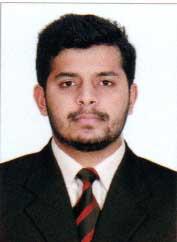 Abu Dhabi, UAEPersonal Details:CAREER OBJECTIVESI am seeking employment in a company where I can effectively use my skills in a creative manner and in a challenging position, and also contribute something valuable and ever remarkable to the organization where, I am working.EDUCATIONAL QUALIFICATIONSCOMPUTER KNOWLEDGETally ERP 9, MS Word, MS Excel.LANGUAGE SKILLSProficient in English, Hindi, Malayalam.CONTACTEmail:	jitto-396954@gulfjobseeker.com I am available for an interview online through this Zoom Link https://zoom.us/j/4532401292?pwd=SUlYVEdSeEpGaWN6ZndUaGEzK0FjUT09DECLARATIONI do hereby declare that all the details furnished in this Resume are true to the best of my knowledge and belief.Place:  Abu Dhabi, UAEDate:JITTO 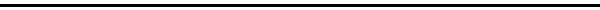 Gender:MALENationality:IndianMarital Status: Single: SingleDate of Birth: 27 Dec 1996: 27 Dec 1996COURSEBOARD/UNIVERSITYINSTITUTIONYEAR OFPERSENTAGEPASSING/CGPAM.ComMG University KottyamSt. John’s2019KeralaCollege,ThiruvallaB.ComMG University KottyamParumala Mar201767%KeralaGregoriousCollege.Plus TwoBoard Of  HigherStAloysious HSS201478%Secondary ExaminationEdathuaTenthCBSEHoly Angels201267%Senior SecondarySchool,  Kerala